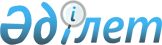 "Орталық сараптау-тексеру Комиссиясы және орталық мемлекеттік және арнайы мемлекеттік мұрағаттардың сараптау-тексеру комиссиялары туралы ережелерді бекіту туралы" Қазақстан Республикасы Байланыс және ақпарат министрінің 2011 жылғы 16 қарашадағы № 348 бұйрығына өзгерістер енгізу туралыҚазақстан Республикасы Мәдениет және ақпарат министрінің 2013 жылғы 22 қазандағы № 242 бұйрығы. Қазақстан Республикасының Әділет министрлігінде 2013 жылы 20 қарашада № 8919 тіркелді

      «Нормативтік құқықтық актілер туралы» 1998 жылғы 24 наурыздағы Қазақстан Республикасы Заңының 43-1-бабына сәйкес БҰЙЫРАМЫН: 



      1. «Орталық сараптау-тексеру комиссиясы және орталық мемлекеттік және арнайы мемлекеттік мұрағаттардың сараптау-тексеру комиссиялары туралы ережелерді бекіту туралы» Қазақстан Республикасы Байланыс және ақпарат министрінің 2011 жылғы 16 қарашадағы № 348 бұйрығына (Нормативтік құқықтық актілерді мемлекеттік тіркеу тізілімінде № 7343 болып тіркелген, «Егемен Қазақстан» газетінде 2012 жылғы 20 қазандағы № 689-693 (27765) жарияланған) мынадай өзгерістер енгізілсін:



      көрсетілген бұйрықпен бекітілген Орталық сараптау-тексеру комиссиясы туралы ережесінде:



      1-тармақ мынадай редакцияда жазылсын:



      «1. Орталық сараптау-тексеру комиссиясы (бұдан әрі - ОСТК) Қазақстан Республикасы Мәдениет және ақпарат министрлігі Ақпарат және мұрағат комитетінің (бұдан әрі - Комитет) жанындағы құжаттардың құндылығына сараптама жасайтын және оларды Ұлттық мұрағат қорының құрамына енгізуге (шығаруға) байланысты ғылыми-әдістемелік мәселелерді қарастыратын, сонымен қатар, оның толықтыру көздерін белгілеуді жүзеге асыратын консультативтік-кеңесші орган болып табылады.»;



      9-тармақ мынадай редакцияда жазылсын:



      «9. Қазақстан Республикасы Мәдениет және ақпарат министрлігі Ақпарат және мұрағат комитетінің Мұрағаттар және құжаттама басқармасы ОСТК жұмыс органы болып табылады.».



      2. Қазақстан Республикасы Мәдениет және ақпарат министрлігінің Ақпарат және мұрағат комитеті: 



      1) осы бұйрықтың Қазақстан Республикасының Әділет министрлігінде мемлекеттік тіркелуін;



      2) осы бұйрықтың белгіленген тәртіппен ресми жариялануын, кейін жарияланғаны туралы мәліметті Қазақстан Республикасы Мәдениет және ақпарат министрлігінің Заң қызметі департаментіне ұсынсын;



      3) осы бұйрықтың Қазақстан Республикасы Мәдениет және ақпарат министрлігінің интернет-ресурсында орналастырылуын қамтамасыз етсін.



      3. Осы бұйрық алғашқы ресми жарияланған күнінен бастап он күнтізбелік күн өткен соң қолданысқа енгізіледі.      Министр                                         М. Құл-Мұхаммед
					© 2012. Қазақстан Республикасы Әділет министрлігінің «Қазақстан Республикасының Заңнама және құқықтық ақпарат институты» ШЖҚ РМК
				